МІНІСТЕРСТВО ОСВІТИ І НАУКИ УКРАЇНИДВНЗ «ПРИКАРПАТСЬКИЙ НАЦІОНАЛЬНИЙ УНІВЕРСИТЕТ ІМЕНІ ВАСИЛЯ СТЕФАНИКА»Факультет психологіїКафедра філософії, соціології та релігієзнавстваСИЛАБУС НАВЧАЛЬНОЇ ДИСЦИПЛІНИ ЕРИСТИКАОсвітня програма Філософія Спеціальність 033 Філософія Галузь знань 033 ФілософіяЗатверджено на засіданні кафедри Протокол №12 від 25 червня 2021р.м. Івано-Франківськ – 2021ЗМІСТЗагальна інформаціяАнотація до курсуМета та цілі курсуКомпетентностіРезультати навчанняОрганізація навчання курсуСистема оцінювання курсуПолітика курсуРекомендована літератураВикладач	доц. Гнатюк Я. С.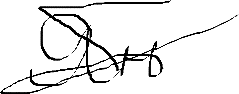 1. Загальна інформація1. Загальна інформаціяНазва дисципліниЕристикаРівень вищоїосвітиБакалавратВикладач (-і)Гнатюк Ярослав Степанович, доц., к.ф.н., доцент кафедри філософії,соціології та релігієзнавстваКонтактний телефон викладачаГнатюк Ярослав Степанович (0342) 596015E-mail викладачаj.s.hnatiuk@gmail.comФормат дисципліниОчнийОбсягдисципліни3 кредити ЄКТС, 90 год.Посилання на сайт дистанційного навчанняhttp://www.d-learn.pu.if.uaКонсультаціїКонсультації проводяться відповідно до Графіку індивідуальних занять зі студентами, розміщеному на інформаційному стенді та сайті кафедри https://kfsr.pnu.edu.uaТакож можливі консультації шляхом листування через електронну пошту, зокрема, що стосується погодження планів та змісту курсовихробіт, індивідуальних науково-дослідних завдань.2. Анотація до курсу2. Анотація до курсуПредметом вивчення навчальної дисципліни є техніка та методика ведення суперечки, дискусії та дебатів.Програма навчальної дисципліни складається з таких змістових модулів:Теоретичні моделі і принципи суперечки.Логічні основи суперечки.Психологічні підстави суперечки.Навчальна дисципліна «Еристика» вивчається разом із іншими філософськими дисциплінами. Вона є теоретичною основою для забезпечення набуття слухачами навчального курсу інтегрованих, поглиблених та системно упорядкованих знань щодо особливостей коректного ведення суперечки, дискусії та дебатів.Вивчення навчальної дисципліни сприяє формуванню логічної культури веденнясуперечки, аргументації та критики. Окреслене коло проблем є важливим для засвоєння та набуття практичних навичок студентами, що навчаються за спеціальністю «Філософія».Предметом вивчення навчальної дисципліни є техніка та методика ведення суперечки, дискусії та дебатів.Програма навчальної дисципліни складається з таких змістових модулів:Теоретичні моделі і принципи суперечки.Логічні основи суперечки.Психологічні підстави суперечки.Навчальна дисципліна «Еристика» вивчається разом із іншими філософськими дисциплінами. Вона є теоретичною основою для забезпечення набуття слухачами навчального курсу інтегрованих, поглиблених та системно упорядкованих знань щодо особливостей коректного ведення суперечки, дискусії та дебатів.Вивчення навчальної дисципліни сприяє формуванню логічної культури веденнясуперечки, аргументації та критики. Окреслене коло проблем є важливим для засвоєння та набуття практичних навичок студентами, що навчаються за спеціальністю «Філософія».3. Мета та цілі курсу3. Мета та цілі курсуМетою вивчення навчальної дисципліни «Еристика» із еристикою як теорією і практикою суперечки.Основними цілями вивчення дисципліни «Еристика» є формування у студентів філософського світогляду та мислення, оволодіння студентами сучасними знаннями з метою формування і розвитку їх професійної компетенції у сфері філософії, отримання необхідного обсягу теоретичних знань, набуття практичних навичок ознайомлення студентів із засобами коректного ведення суперечки, дискусії та дебатів.Метою вивчення навчальної дисципліни «Еристика» із еристикою як теорією і практикою суперечки.Основними цілями вивчення дисципліни «Еристика» є формування у студентів філософського світогляду та мислення, оволодіння студентами сучасними знаннями з метою формування і розвитку їх професійної компетенції у сфері філософії, отримання необхідного обсягу теоретичних знань, набуття практичних навичок ознайомлення студентів із засобами коректного ведення суперечки, дискусії та дебатів.4. Компетентності4. КомпетентностіОволодіння базовими моделями суперечки, підставами і принципами суперечки, стратегією і тактикою суперечки.Вміння проводити логічний аналіз конфліктного діалогу, аргументації та критики, нейтралізувати прийоми впливу в суперечці.Оволодіння базовими моделями суперечки, підставами і принципами суперечки, стратегією і тактикою суперечки.Вміння проводити логічний аналіз конфліктного діалогу, аргументації та критики, нейтралізувати прийоми впливу в суперечці.Оволодіння базовими моделями суперечки, підставами і принципами суперечки, стратегією і тактикою суперечки.Вміння проводити логічний аналіз конфліктного діалогу, аргументації та критики, нейтралізувати прийоми впливу в суперечці.Оволодіння базовими моделями суперечки, підставами і принципами суперечки, стратегією і тактикою суперечки.Вміння проводити логічний аналіз конфліктного діалогу, аргументації та критики, нейтралізувати прийоми впливу в суперечці.Оволодіння базовими моделями суперечки, підставами і принципами суперечки, стратегією і тактикою суперечки.Вміння проводити логічний аналіз конфліктного діалогу, аргументації та критики, нейтралізувати прийоми впливу в суперечці.Оволодіння базовими моделями суперечки, підставами і принципами суперечки, стратегією і тактикою суперечки.Вміння проводити логічний аналіз конфліктного діалогу, аргументації та критики, нейтралізувати прийоми впливу в суперечці.Оволодіння базовими моделями суперечки, підставами і принципами суперечки, стратегією і тактикою суперечки.Вміння проводити логічний аналіз конфліктного діалогу, аргументації та критики, нейтралізувати прийоми впливу в суперечці.Оволодіння базовими моделями суперечки, підставами і принципами суперечки, стратегією і тактикою суперечки.Вміння проводити логічний аналіз конфліктного діалогу, аргументації та критики, нейтралізувати прийоми впливу в суперечці.5. Результати навчання5. Результати навчання5. Результати навчання5. Результати навчання5. Результати навчання5. Результати навчання5. Результати навчання5. Результати навчанняВідповідно до вимог освітньої програми студенти повинні: знати :природу супеерчки, її види і принципи ведення;базові моделі суперечки;роль запитань і відповідей у процесі ведення суперечки;теорію аргументації та її види;критику та її види;прийоми маніпулювання у суперечці і способи їх нейтралізації;психологічні прийоми впливу у суперечці. вміти :застосовувати стратегії і тактики суперечки;використовувати принципи та методики ведення суперечки;послуговуватися теорією аргументації і критики.Відповідно до вимог освітньої програми студенти повинні: знати :природу супеерчки, її види і принципи ведення;базові моделі суперечки;роль запитань і відповідей у процесі ведення суперечки;теорію аргументації та її види;критику та її види;прийоми маніпулювання у суперечці і способи їх нейтралізації;психологічні прийоми впливу у суперечці. вміти :застосовувати стратегії і тактики суперечки;використовувати принципи та методики ведення суперечки;послуговуватися теорією аргументації і критики.Відповідно до вимог освітньої програми студенти повинні: знати :природу супеерчки, її види і принципи ведення;базові моделі суперечки;роль запитань і відповідей у процесі ведення суперечки;теорію аргументації та її види;критику та її види;прийоми маніпулювання у суперечці і способи їх нейтралізації;психологічні прийоми впливу у суперечці. вміти :застосовувати стратегії і тактики суперечки;використовувати принципи та методики ведення суперечки;послуговуватися теорією аргументації і критики.Відповідно до вимог освітньої програми студенти повинні: знати :природу супеерчки, її види і принципи ведення;базові моделі суперечки;роль запитань і відповідей у процесі ведення суперечки;теорію аргументації та її види;критику та її види;прийоми маніпулювання у суперечці і способи їх нейтралізації;психологічні прийоми впливу у суперечці. вміти :застосовувати стратегії і тактики суперечки;використовувати принципи та методики ведення суперечки;послуговуватися теорією аргументації і критики.Відповідно до вимог освітньої програми студенти повинні: знати :природу супеерчки, її види і принципи ведення;базові моделі суперечки;роль запитань і відповідей у процесі ведення суперечки;теорію аргументації та її види;критику та її види;прийоми маніпулювання у суперечці і способи їх нейтралізації;психологічні прийоми впливу у суперечці. вміти :застосовувати стратегії і тактики суперечки;використовувати принципи та методики ведення суперечки;послуговуватися теорією аргументації і критики.Відповідно до вимог освітньої програми студенти повинні: знати :природу супеерчки, її види і принципи ведення;базові моделі суперечки;роль запитань і відповідей у процесі ведення суперечки;теорію аргументації та її види;критику та її види;прийоми маніпулювання у суперечці і способи їх нейтралізації;психологічні прийоми впливу у суперечці. вміти :застосовувати стратегії і тактики суперечки;використовувати принципи та методики ведення суперечки;послуговуватися теорією аргументації і критики.Відповідно до вимог освітньої програми студенти повинні: знати :природу супеерчки, її види і принципи ведення;базові моделі суперечки;роль запитань і відповідей у процесі ведення суперечки;теорію аргументації та її види;критику та її види;прийоми маніпулювання у суперечці і способи їх нейтралізації;психологічні прийоми впливу у суперечці. вміти :застосовувати стратегії і тактики суперечки;використовувати принципи та методики ведення суперечки;послуговуватися теорією аргументації і критики.Відповідно до вимог освітньої програми студенти повинні: знати :природу супеерчки, її види і принципи ведення;базові моделі суперечки;роль запитань і відповідей у процесі ведення суперечки;теорію аргументації та її види;критику та її види;прийоми маніпулювання у суперечці і способи їх нейтралізації;психологічні прийоми впливу у суперечці. вміти :застосовувати стратегії і тактики суперечки;використовувати принципи та методики ведення суперечки;послуговуватися теорією аргументації і критики.6. Організація навчання курсу6. Організація навчання курсу6. Організація навчання курсу6. Організація навчання курсу6. Організація навчання курсу6. Організація навчання курсу6. Організація навчання курсу6. Організація навчання курсуОбсяг курсуОбсяг курсуОбсяг курсуОбсяг курсуОбсяг курсуОбсяг курсуОбсяг курсуОбсяг курсуВид заняттяВид заняттяЗагальна кількість годинЗагальна кількість годинЗагальна кількість годинЗагальна кількість годинЗагальна кількість годинЗагальна кількість годинлекціїлекції121212121212семінарські заняття / практичні /лабораторнісемінарські заняття / практичні /лабораторні181818181818самостійна роботасамостійна робота606060606060Ознаки курсуОзнаки курсуОзнаки курсуОзнаки курсуОзнаки курсуОзнаки курсуОзнаки курсуОзнаки курсуСеместрСпеціальністьСпеціальністьСпеціальністьКурс (рікнавчання)Нормативний / вибірковийНормативний / вибірковийНормативний / вибірковий8-й033 Філософія033 Філософія033 Філософія4-йнормативнийнормативнийнормативнийТематика курсуТематика курсуТематика курсуТематика курсуТематика курсуТематика курсуТематика курсуТематика курсуТема, планФормазаняттяФормазаняттяЛітератураЗавдання, годЗавдання, годВагаоцінкиТермінвиконанняТема 1. Поняття і предмет еристики. Тема 2. Базові моделі суперечки. Тема 3. Підстави і принципи суперечки.Тема 4.Застосування законів логіки у суперечці.Тема 5. Запитання і відповіді у суперечці.Тема 6. Аргументація і критика усуперечці.Лекції, практичні заняття, самостійна робота.Лекції, практичні заняття, самостійна робота.Гнатюк Я. С. Еристика та евристика / Я. С. Гнатюк.– Івано- Франківськ: Симфонія, 2013.Хоменко І. В. Еристика: мистецтво полеміки / І. В. Хоменко.– К.:Юрінком Інтер, 2001.Підготовка конспекту семінарського заняття та візуалізованої презентації, 2 год.Підготовка конспекту семінарського заняття та візуалізованої презентації, 2 год.3 бали(вибірково, під час опитування насемінарі).Згідно з розкладом.Тема 7. Правила і помилки в суперечці.Тема 8. Прийоми впливу в суперечці.Хоменко І. В. Еристика / І. В. Хоменко.– К.: ЦУЛ, 2008.7. Система оцінювання курсу7. Система оцінювання курсу7. Система оцінювання курсу7. Система оцінювання курсу7. Система оцінювання курсу7. Система оцінювання курсуЗагальна система оцінювання курсуЗагальна система оцінювання курсуСтруктура розподілу балів у ході аудиторно-самостійної роботи студентів (вересень – грудень): 1) присутність на лекційному занятті – 1 бал; 2) усні відповіді на семінарських заняттях з використанням візуалізованих презентацій своїх відповідей – максимально 3 бали (чотири оцінки із дев’ять семінарських занять); 3) дві письмові роботи (в межах семінарських занять) – максимально 3 бали за кожну окремо. 4) контроль за самостійною роботою – здійснюється у формі комп’ютерного тестування у поза аудиторний час із наперед визначених робочою програмою тем.За бажанням студента можна пройти підсумковий контроль (залік) у тестовій формі (із використанням комп’ютерних технологій). У тесті 50 запитань. Кожна правильна відповідь оцінюється 1 бал. Час проходження тестування – 50 хвилин. Максимальна кількість балів –50. Загальна кількість – 50 балів. Сумарна кількість – 100 балів.Структура розподілу балів у ході аудиторно-самостійної роботи студентів (вересень – грудень): 1) присутність на лекційному занятті – 1 бал; 2) усні відповіді на семінарських заняттях з використанням візуалізованих презентацій своїх відповідей – максимально 3 бали (чотири оцінки із дев’ять семінарських занять); 3) дві письмові роботи (в межах семінарських занять) – максимально 3 бали за кожну окремо. 4) контроль за самостійною роботою – здійснюється у формі комп’ютерного тестування у поза аудиторний час із наперед визначених робочою програмою тем.За бажанням студента можна пройти підсумковий контроль (залік) у тестовій формі (із використанням комп’ютерних технологій). У тесті 50 запитань. Кожна правильна відповідь оцінюється 1 бал. Час проходження тестування – 50 хвилин. Максимальна кількість балів –50. Загальна кількість – 50 балів. Сумарна кількість – 100 балів.Структура розподілу балів у ході аудиторно-самостійної роботи студентів (вересень – грудень): 1) присутність на лекційному занятті – 1 бал; 2) усні відповіді на семінарських заняттях з використанням візуалізованих презентацій своїх відповідей – максимально 3 бали (чотири оцінки із дев’ять семінарських занять); 3) дві письмові роботи (в межах семінарських занять) – максимально 3 бали за кожну окремо. 4) контроль за самостійною роботою – здійснюється у формі комп’ютерного тестування у поза аудиторний час із наперед визначених робочою програмою тем.За бажанням студента можна пройти підсумковий контроль (залік) у тестовій формі (із використанням комп’ютерних технологій). У тесті 50 запитань. Кожна правильна відповідь оцінюється 1 бал. Час проходження тестування – 50 хвилин. Максимальна кількість балів –50. Загальна кількість – 50 балів. Сумарна кількість – 100 балів.Структура розподілу балів у ході аудиторно-самостійної роботи студентів (вересень – грудень): 1) присутність на лекційному занятті – 1 бал; 2) усні відповіді на семінарських заняттях з використанням візуалізованих презентацій своїх відповідей – максимально 3 бали (чотири оцінки із дев’ять семінарських занять); 3) дві письмові роботи (в межах семінарських занять) – максимально 3 бали за кожну окремо. 4) контроль за самостійною роботою – здійснюється у формі комп’ютерного тестування у поза аудиторний час із наперед визначених робочою програмою тем.За бажанням студента можна пройти підсумковий контроль (залік) у тестовій формі (із використанням комп’ютерних технологій). У тесті 50 запитань. Кожна правильна відповідь оцінюється 1 бал. Час проходження тестування – 50 хвилин. Максимальна кількість балів –50. Загальна кількість – 50 балів. Сумарна кількість – 100 балів.Вимоги до письмової роботиВимоги до письмової роботиДві письмові роботи: Робота 1 – охоплює матеріал лекційних тем 1-4. Кількість запитань: 4. Запитання відкритого типу (без варіантів відповідей). Час виконання: 90 хв. (в межах семінарського заняття). Робота 2 – охоплює матеріал тем 5-8. Кількість запитань: 4. Запитання відкритого типу (без варіантів відповідей). Час виконання: 90 хв. (в межахсемінарського заняття)Дві письмові роботи: Робота 1 – охоплює матеріал лекційних тем 1-4. Кількість запитань: 4. Запитання відкритого типу (без варіантів відповідей). Час виконання: 90 хв. (в межах семінарського заняття). Робота 2 – охоплює матеріал тем 5-8. Кількість запитань: 4. Запитання відкритого типу (без варіантів відповідей). Час виконання: 90 хв. (в межахсемінарського заняття)Дві письмові роботи: Робота 1 – охоплює матеріал лекційних тем 1-4. Кількість запитань: 4. Запитання відкритого типу (без варіантів відповідей). Час виконання: 90 хв. (в межах семінарського заняття). Робота 2 – охоплює матеріал тем 5-8. Кількість запитань: 4. Запитання відкритого типу (без варіантів відповідей). Час виконання: 90 хв. (в межахсемінарського заняття)Дві письмові роботи: Робота 1 – охоплює матеріал лекційних тем 1-4. Кількість запитань: 4. Запитання відкритого типу (без варіантів відповідей). Час виконання: 90 хв. (в межах семінарського заняття). Робота 2 – охоплює матеріал тем 5-8. Кількість запитань: 4. Запитання відкритого типу (без варіантів відповідей). Час виконання: 90 хв. (в межахсемінарського заняття)Семінарські заняттяСемінарські заняттяВ межах 9 запланованих семінарських занять є обов’язковими чотири усних відповідей, які оцінюються як кожна окремо по 3 бали. Семінарські заняття покликані утвердити у студентів конкретні знання з дисципліни, сприяти розвитку аналітичного мислення, формувати навички розробок презентацій з обраних тем, публічних виступів, умінню проводити дискусії на актуальні, визначені теми, займати чітку професійну тагромадянську позицію.В межах 9 запланованих семінарських занять є обов’язковими чотири усних відповідей, які оцінюються як кожна окремо по 3 бали. Семінарські заняття покликані утвердити у студентів конкретні знання з дисципліни, сприяти розвитку аналітичного мислення, формувати навички розробок презентацій з обраних тем, публічних виступів, умінню проводити дискусії на актуальні, визначені теми, займати чітку професійну тагромадянську позицію.В межах 9 запланованих семінарських занять є обов’язковими чотири усних відповідей, які оцінюються як кожна окремо по 3 бали. Семінарські заняття покликані утвердити у студентів конкретні знання з дисципліни, сприяти розвитку аналітичного мислення, формувати навички розробок презентацій з обраних тем, публічних виступів, умінню проводити дискусії на актуальні, визначені теми, займати чітку професійну тагромадянську позицію.В межах 9 запланованих семінарських занять є обов’язковими чотири усних відповідей, які оцінюються як кожна окремо по 3 бали. Семінарські заняття покликані утвердити у студентів конкретні знання з дисципліни, сприяти розвитку аналітичного мислення, формувати навички розробок презентацій з обраних тем, публічних виступів, умінню проводити дискусії на актуальні, визначені теми, займати чітку професійну тагромадянську позицію.Умови допуску допідсумкового контролюУмови допуску допідсумкового контролюНалежне виконання: 1) змісту питань планів семінарських занять. Для цього необхідно готувати конспекти семінарських занять. Вітається якісна підготовка візуалізованих презентацій для відповідей на семінарські питання. Візуалізувана презентація на семінарське питання не повинна перевищувати 40 слайдів. Однак слід пам’ятати, що візуалізована презентація тільки доповнює підготовлену основну відповідь студента. 2) двох письмових (контрольних)робіт   протягом   семестру.   Виконання   цих   завданьНалежне виконання: 1) змісту питань планів семінарських занять. Для цього необхідно готувати конспекти семінарських занять. Вітається якісна підготовка візуалізованих презентацій для відповідей на семінарські питання. Візуалізувана презентація на семінарське питання не повинна перевищувати 40 слайдів. Однак слід пам’ятати, що візуалізована презентація тільки доповнює підготовлену основну відповідь студента. 2) двох письмових (контрольних)робіт   протягом   семестру.   Виконання   цих   завданьНалежне виконання: 1) змісту питань планів семінарських занять. Для цього необхідно готувати конспекти семінарських занять. Вітається якісна підготовка візуалізованих презентацій для відповідей на семінарські питання. Візуалізувана презентація на семінарське питання не повинна перевищувати 40 слайдів. Однак слід пам’ятати, що візуалізована презентація тільки доповнює підготовлену основну відповідь студента. 2) двох письмових (контрольних)робіт   протягом   семестру.   Виконання   цих   завданьНалежне виконання: 1) змісту питань планів семінарських занять. Для цього необхідно готувати конспекти семінарських занять. Вітається якісна підготовка візуалізованих презентацій для відповідей на семінарські питання. Візуалізувана презентація на семінарське питання не повинна перевищувати 40 слайдів. Однак слід пам’ятати, що візуалізована презентація тільки доповнює підготовлену основну відповідь студента. 2) двох письмових (контрольних)робіт   протягом   семестру.   Виконання   цих   завданьпередбачає якісну, системну, цілеспрямовану навчальну діяльність студента у підготовці до написання роботи. Студент допускається до підсумкового контролю (залік) за умови відпрацювання усіх «заборгованостей» танабору 26 і більше балів (максимально – 50).8. Політика курсу8. Політика курсуПри організації освітнього процесу студенти, викладачі, методисти та адміністрація діють відповідно до: Положення про організацію освітнього процесу; Положення про порядок переведення, відрахування та поновлення студентів; Положення про академічні відпустки та повторне навчання в вищих закладах освіти; Положення про моніторинг якості рівня знань здобувачів вищої освіти (02.03.2016, №43-АГП); Положення про академічну доброчесність; Положення про порядок навчання студентів за індивідуальним графіком; Положення про порядок повторного вивчення дисциплін (кредитів ECTS) в умовах ECTS (№18 від 2.02.2016р.); Політика курсу «Еристика» грунтується на принципах академічної доброчесності. Студент виконує усі завдання, які зазначені у програмі (силабусі) вчасно. За умови відсутності студента на лекції чи семінарському занятті, отримання незадовільної оцінки на семінарських заняттях ж неякісного виконання візуалізованої презентації визначений день для відпрацювання пропущених аудиторних занять, незадовільних оцінок та подачі для попереднього перегляду візуалізованих презентацій. У випадку запозичення робіт (випадків плагіату), виявів академічної недоброчесності (списування), викладач пропонує студентові повторно виконати необхідний вид роботи. При бажанні студента підвищити підсумкову оцінку пропонується виконання індивідуального завдання – письмова робота із попередньо узгоджених тем семінарських занять. Якщо студент не ліквідував заборгованість за талоном №3 (при комісії) і не набрав мінімум 50 балів, йому буде запропоновано повторне вивчення даної навчальноїдисципліни.При організації освітнього процесу студенти, викладачі, методисти та адміністрація діють відповідно до: Положення про організацію освітнього процесу; Положення про порядок переведення, відрахування та поновлення студентів; Положення про академічні відпустки та повторне навчання в вищих закладах освіти; Положення про моніторинг якості рівня знань здобувачів вищої освіти (02.03.2016, №43-АГП); Положення про академічну доброчесність; Положення про порядок навчання студентів за індивідуальним графіком; Положення про порядок повторного вивчення дисциплін (кредитів ECTS) в умовах ECTS (№18 від 2.02.2016р.); Політика курсу «Еристика» грунтується на принципах академічної доброчесності. Студент виконує усі завдання, які зазначені у програмі (силабусі) вчасно. За умови відсутності студента на лекції чи семінарському занятті, отримання незадовільної оцінки на семінарських заняттях ж неякісного виконання візуалізованої презентації визначений день для відпрацювання пропущених аудиторних занять, незадовільних оцінок та подачі для попереднього перегляду візуалізованих презентацій. У випадку запозичення робіт (випадків плагіату), виявів академічної недоброчесності (списування), викладач пропонує студентові повторно виконати необхідний вид роботи. При бажанні студента підвищити підсумкову оцінку пропонується виконання індивідуального завдання – письмова робота із попередньо узгоджених тем семінарських занять. Якщо студент не ліквідував заборгованість за талоном №3 (при комісії) і не набрав мінімум 50 балів, йому буде запропоновано повторне вивчення даної навчальноїдисципліни.9. Рекомендована література9. Рекомендована літератураБазоваХоменко І. В. Еристика: мистецтво полеміки / І. В. Хоменко. – К.: Юрінком Інтер, 2001. Хоменко І. В. Еристика / І. В. Хоменко. – К.: ЦУЛ, 2008.ДопоміжнаБерков В. Ф. Культура диалога / В. Ф. Берков, Я. С, Яскевич. – Мн.: Новое знание, 2002.БазоваХоменко І. В. Еристика: мистецтво полеміки / І. В. Хоменко. – К.: Юрінком Інтер, 2001. Хоменко І. В. Еристика / І. В. Хоменко. – К.: ЦУЛ, 2008.ДопоміжнаБерков В. Ф. Культура диалога / В. Ф. Берков, Я. С, Яскевич. – Мн.: Новое знание, 2002.